Student AchieverToppers of Class-X CBSE (AISCE)S.No.Student NameSessionResult1.Km. Gurleen Kaur2015-16100%2.Pawanpreet Kaur2016-1710 CGPA3.Gujan2016-1710 CGPA4.Raghav Gupta2016-1710 CGPA5.Jasleen Kaur2016-1710 CGPA6.Ripudaman Singh Kahlon2016-1710 CGPA7.Khuswinder Singh2016-1710 CGPA   8.Nitish Kapoor2016-1710 CGPA9.Tania2016-1710 CGPA10.Gurashish Bhardwaj2016-1710 CGPA11.Deepinderjot Singh2016-1710 CGPA12.Manreet Kaur Manish 2016-1710 CGPA13.Manishi2016-1710 CGPA14.Aarti2016-1710 CGPA15.Sukirti Sharma2017-1810 CGPA16.Gangadhar Sharma2018-1993.20%17.Gitika Gupta2019-2096.20%18.Shubhampreet Kaur2020-2194.00%19.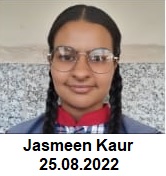 2021-2296.20%